Аналитическая справка о результатах проведения мониторинга качества дошкольного образования образовательных учрежденийгородского округа Тейково в 2020-2021 учебном годуВ соответствии с Положением о муниципальной системе оценки качества общего образования, утвержденного приказом Отдела образования администрации г. Тейково от 09.01.2020 № 7-1, планом мероприятий Отдела образования в период с 15.06.2021 по 22.06.2021 проведен мониторинг качества дошкольного образования, образовательных учреждений, реализующих программу дошкольного образования, по результатам деятельности ДОУ в 2020-2021 учебном году. Сбор и анализ информации, характеризующей динамику развития муниципальной системы дошкольного образования осуществлялся в форме собеседования с руководителями образовательных учреждений и обзора документов.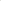 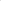 Цель: оценка состояния дошкольного образования с последующим обоснованием рекомендаций принятия управленческих решений по совершенствованию качества дошкольного образования.Задачи:1, Обеспечение современных условий в ДОУ в соответствии с требованиями Федерального государственного образовательного стандарта дошкольного образования, в том числе и для детей с ОВЗ.2. Развитие кадрового потенциала образовательных учреждений и обеспечение психолого-педагогических условий для социально-личностного развития ребенка.3. Создание единой системы внутреннего и внешнего мониторинга качества дошкольного образования.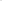 4. Повышение эффективного взаимодействия педагогов с семьей.Участники мониторинга: 12 муниципальных образовательных учреждений, реализующих программу дошкольного образования (далее ДОУ).Количество детей, посещавших дошкольные образовательные учреждения г.о. Тейково на конец 2020-2021 учебного года - 1939 человек, из них 10 ребенка-инвалида по общим заболеваниям, не требующим создания особых условий. Детей с ограниченными возможностями здоровья (ОВЗ) – 31 человек.Доступность дошкольного образования для детей в возрасте от З до 7 лет составляет 100%, что равняется показателю прошлого года.Охват детей дошкольным образованием от 2 месяцев до 7 лет на 2020-2021 учебный год составляет 85,5% , что тоже равно показателю прошлого года.Мониторинг проведен по показателям, установленными Положением о муниципальной системе оценки качества общего образования, в соответствии с задачами мониторинга1. Обеспечение современных условий в ДОУ в соответствии с требованиями Федерального государственного образовательного стандарта дошкольного образования, в том числе и для детей с ОВЗ.Качество образовательных программ дошкольного образованияВ 12 образовательных учреждениях (100%) имеются самостоятельно разработанные и утвержденные в соответствии с Федеральным государственным образовательным стандартом дошкольного образования и с учетом примерной основной образовательной программой дошкольного образования (далее - ООП ДО).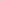 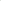 Для нормативно-правового обеспечения реализации образовательных программ дошкольного образования имеется документация, соответствующая требованиям действующего законодательства, иных нормативно - правовых актов (Устав, локальные акты, лицензия на право осуществления образовательной деятельности, документы, обеспечивающие процесс управления реализацией ООП ДО и др.). Во всех ДОУ имеются в наличии рабочие программы педагогов по образовательным областям с учетом возрастных особенностей детей: социально-коммуникативное развитие, познавательное развитие, речевое развитие, художественно-эстетическое развитие, физическое развитие. К каждой рабочей программе представлена аннотация, размещенная на сайте ДОУ.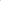 Результаты освоения образовательной программы дошкольного образования: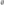 Мониторинговые исследования среди ДОУ показали, что в 12 (100%) учреждениях разработаны проекты рабочих программ воспитания.В связи с наличием детей с ОВЗ адаптированные образовательные программы в ДОУ реализуются. Дети-инвалиды обучаются по образовательным программам дошкольного образования.Развивающая предметно-пространственная среда.В качестве муниципальных показателей, характеризующих развивающую предметно-пространственную среду (далее - РППС) в ДОУ, оценивается ее соответствием пункту 3.3 А. требований ФГОС ДО:содержательная насыщенность среды;трансформируемость пространства;полифункциональность материалов;вариативность среды;доступность среды;безопасность предметно-пространственной среды.Подтвержден показатель «Содержательная насыщенность среды» во всех образовательных учреждениях, реализующих программу дошкольного образования. Данная среда обеспечивает игровую, познавательную, исследовательскую и творческую активность всех воспитанников, экспериментирование с доступными детям материалами, двигательную активность, эмоциональное благополучие детей и возможность самовыражения детей.Показатель «Трансформируемость пространства» оценивался при условии, если в учреждении существует возможность изменения РППС в зависимости от образовательной ситуации, в том числе от меняющихся интересов и возможностей детей. Данный показатель также подтвержден во всех ДОУ на 100%.Показатель «Полифункциональность материалов» подтвержден во всех (100%) ДОУ города: возможность использования различных составляющих предметной среды, например, детской мебели, матов, мягких модулей, ширм и т.д.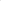 Показатель «Вариативность среды» подтвержден также во всех ДОУ:в помещениях и на участке имеются различные пространства (для игры, конструирования, уединения и пр.), а также разнообразные материалы, игры, игрушки и оборудование, обеспечивающее свободный выбор детей;обеспечивается периодическая замена игрового материала, появление новых предметов, стимулирующих игровую, двигательную, познавательную и исследовательскую активность детей.Подтвержден показатель «Доступность среды».Из 12 образовательных учреждений свободный доступ детей, в том числе детей с ограниченными возможностями здоровья и детей - инвалидов, к играм, игрушкам, материалам, пособиям, обеспечивающим все основные виды детской активности имеется у 100 % учреждений. 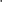 В учреждениях полностью 100% подтвержден показатель «Безопасность предметно - пространственной среды».Материалы и оборудование имеют сертификаты качества и отвечают гигиеническим, педагогическим и эстетическим требованиям.Таким образом, 100% ДОУ созданы условия развивающей предметнопространственной среды групповых помещений в соответствии установленным требованиям ФГОС ДО имеют высокий уровень.В 100% образовательных учреждений созданы условия, отвечающие требованиям пожарной безопасности, и санитарно-эпидемиологические требования к организациям воспитания и обучения, отдыха и оздоровления детей и молодежи. В соответствии с Постановлением Правительства РФ от 2 августа 2019 г. №1006 «Об утверждении требований к антитеррористической защищенности объектов (территорий) Министерства просвещения Российской Федерации и объектов (территорий), относящихся к сфере деятельности Министерства просвещения Российской Федерации, и формы паспорта безопасности этих объектов (территорий)» все образовательные учреждения обеспечили антитеррористическую защищенность объекта.2. Развитие кадрового потенциала образовательных учреждений и обеспечение психолого-педагогических условий для социально-личностного развития ребенка.Одним из обязательных условий предоставления качественного дошкольного образования является обеспечение кадровых условий. По результатам мониторинга качества дошкольного образования обеспеченность ДОУ города педагогическими кадрами составляет 92%.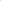 В дошкольных образовательных учреждениях города работает 171 педагогический работник (153 воспитателей, 9 музыкальных руководителей, 2 инструктора по физкультуре, 1 педагог-психолог, 1 учитель-деффектолог). Численность молодых специалистов (в возрасте до 35 лет) — 23 человека.Существенное влияние на качество дошкольного образования оказывает наличие у педагогов высшего образования (по профилю деятельности) и своевременность получения дополнительного профессионального образования (повышения квалификации) педагогическими работниками. Оценка этих показателей установила, что 89 % имеют высшее образование. Все педагоги и руководители ДОУ своевременно получают дополнительное профессиональное образование, что также способствует повышению качества дошкольного образования.Аттестация педагогических работников является одним из механизмов, стимулирующих качество образовательной деятельности, Присвоение квалификационной категории педагогам выступает одним из индикаторов качества образования 74 % педагога имеют квалификационную категорию.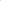 В 2 образовательных учреждениях МБДОУ № 3 и МБДОУ № 6 работают учителя-логопеды и педагоги-психологи, оборудованы специализированные помещения для работы педагогов специалистов.В МБДОУ № 3 и МБДОУ № 6 оказывались логопедические услуги и проводилась работа по коррекции физического здоровья дошкольников. В целях создания условий для раннего развития детей в возрасте до З лет, оказания консультативной помощи, комплексной психологопедагогической и информационно-просветительской поддержки родителям по вопросам воспитания детей, не посещающих дошкольное учреждение, в рамках регионального проекта «Поддержка семей, имеющих детей» национального проекта «Образование» на базе 12 дошкольных образовательных учреждений в 2020-2021 году продолжили работу консультационные центры.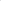 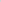 В МБДОУ №6 «Орленок» создана и функционирует «Служба ранней помощи»3. Создание единой системы внутреннего и внешнего мониторинга качества дошкольного образования.Каждое ДОУ города разрабатывает свою внутреннюю систему оценки качества образования (далее — ВСОКО ДО), собственные подходы к оценочной деятельности, определяет комплекс форм и методов, устанавливает график оценочных процедур в соответствии с Положением о внутренней системе оценки качества дошкольного образования. Объективная внутренняя оценка качества дошкольного образования относится к числу ключевых проблем развития дошкольного образования района. Сегодня в ДОУ формируются отчетные документы по ВСОКО в соответствии с ФГОС — это сводные таблицы, карты фиксации и контроля, которые заполняют ответственные лица из числа педагогов. Но не определены методики и критерии для оценки качества образования, не используются полученные результаты, для своевременного принятия управленческих решений, повышения качество образовательной деятельности и образовательного результата в ДОО.В 100% ДОУ созданы Управляющие советы, которые помогают управлять процессами функционирования и развития образовательного учреждения, организацией сотрудничества с родителями воспитанников и общественными организациями. Управляющий Совет помогает ДОУ стать открытой и динамичной системой. Для реализации данных целей Управляющий совет наделяется полномочиями и функциями, закрепленными в Уставе ОУ.Один раз в З года проводится независимая оценка качества образования (далее - НОКО) дошкольных образовательных организаций. В 2019 году единым оператором проведена НОКО ДОУ, расположенных на территории городского округа Тейково. Сбор информации осуществлялся по открытым источникам (по официальным сайтам образовательных учреждений) и через анкетирование родителей обучающихся по следующим показателям:«Открытость и доступность информации об организации»;«Комфортность условий предоставления услуг»;«Доступность услуг для инвалидов»;«Доброжелательность, вежливость работников организации».	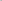 По результатам независимой оценки качества среднее значение среди дошкольных образовательных учреждений городского округа Тейково 90,89 балла. Среднее значение по Ивановской области 89,92 балла.Рейтинг дошкольных образовательных учрежденийРазвитие учреждения это целенаправленный, закономерный, непрерывный и необратимый процесс перехода учреждения в качественно новое состояние, характеризующееся разноуровневой организацией, инновационной направленностью и постоянно расширяющимся потенциалом роста. В целях развития перспектив деятельности ДОУ, отслеживания результатов деятельности, выявления проблем и определения достижения ДОУ разработаны Программы развития. В 2020-2021 учебном году ДОУ реализовали заключительный этап Программа развития и на основе анализа разрабатывали Программу развития на новый период.В соответствии с Федеральным законом «Об образовании в Российской Федерации» от 29 декабря 2012 года N 273-ФЗ п. 8 ст. 51. на руководителей образовательных организаций возложена ответственность за реализацию программы развития образовательной организации.4. Повышение эффективного взаимодействия педагогов с семьей.Качество взаимодействия ДОУ с семьей определялось по трем составляющим:участие семьи в образовательной деятельности;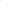 удовлетворённость семьи образовательными услугами; индивидуальная поддержка развития детей в семье.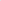 «Участие семьи в образовательной деятельности» оценивалось по следующим показателям:показатель 	«Наличие	нормативно-правовых документов, регламентирующих взаимодействие ДОУ с семьей» подтверждается наличием локальных актов: Устав ДОУ, Положения об управляющем совете ДОУ и о родительском комитете, Порядок оформления возникновения, приостановления и прекращения отношений между ДОУ и родителями (законными представителями) воспитанников.	Копии документов размещены на официальных сайтах учреждений.показатель «Наличие на официальном сайте ДОУ разделов по взаимодействию ДОУ с семьей»: страницы для родителей, информирования родителей о проводимых мероприятиях и т.п. Педагогами осуществляется взаимодействий с родителями через созданные чаты в мессенджерах. Данные показатели выполняются полностью во всех ДОУ (100%) г.о. Тейково.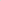 показатель «Количество родителей (законных представителей) воспитанников ДОО, принявших участие в мероприятиях (образовательные проекты, мастер-классы, спортивные праздники, трудовые акции, родительские собрания и т.п.)». В течение 2020/2021 учебного года в связи с распространением коронавирусной инфекции значительное количество мероприятий проводилось в дистанционном формате. Оценка и отслеживание динамики количества родителей (законных представителей) воспитанников ДОО, принявших участие в мероприятиях, позволяет прогнозировать качество взаимодействия ДОУ с семьей. По результатам мониторинга в ДОУ 3540 родителей (законных представителей) приняли участие в различных мероприятиях.показатель «Удовлетворённость семьи образовательными услугами». Изучение мнения родителей (законных представителей) о качестве предоставляемых услуг дошкольными учреждениями проводилось в форме анкетирования. Удовлетворенность составила 90,8 %Выводы:Практически все показатели мониторинга качества дошкольного образования в городском округе Тейково подтверждены во всех ДОУ. Кадровый потенциал дошкольных организаций во многом предопределяет качество образования, поэтому уровень образования, повышение квалификации педагогами ДОО позволяет реализовать основную образовательную программу на должном уровне.Для улучшения качества ДО необходимо повышение по показателю «Кадровые условия», в том числе своевременно выявлять профессиональные дефициты педагогов и специалистов ДОУ для определения правильного направления курсовой подготовки, совершенствовать систему повышения уровня профессиональных знаний и умений педагогов и их заинтересованности в прохождении аттестации на высшую или первую квалификационную категорию.Адресные рекомендации по результатам анализа мониторинга качества дошкольного образования:Руководителям дошкольных образовательных учреждений г.о. Тейково:В срок до 30.09.2021 провести педагогические советы в ДОУ по теме «Организация и проведение внутренней системы оценки качества дошкольного образования в 2021-2022 учебном году» с приглашением специалистов Отдела образования.Активизировать методическую работу с педагогами, имеющими потенциальные способности для профессионального роста с перспективой на получение квалификационной категории. В срок до 10.09.2021 направить в Отдел образования информацию о сроках прохождения аттестации педагогическими работниками.З. Разработать комплекс стимулирующих мер, направленных на сохранение молодых кадров в дошкольном образовательном учреждении.Активизировать работу по участию педагогов в конкурсах профессионального мастерства.Продолжить создание условий по преемственности дошкольного и начального общего образования для обеспечения каждому ребенку дошкольного возраста оптимального уровня развития, который позволит ему быть успешным в дальнейшей жизни, в соответствии с его возможностями и способностями. В срок до 15.09.2021 направить в Отдел образования соглашения с общеобразовательными учреждениями по проведению совместных мероприятий, направленных на повышение качества образования.Педагогическим работникам ДОУ:Запланировать мероприятия, побуждающие родителей включиться в жизнь дошкольного учреждения. Совместное групповое обсуждение родителями и педагогами участия родителей в организационных мероприятиях в разных формах, может быть наиболее эффективной формой убеждения родителей занимать активную позицию и находить положительные стороны их участия в жизни ДОО, самостоятельно принимать решения. Педагогу желательно показать родителям конкретные положительные результаты (следствия для детей) их включения в жизнь детского сада.Использовать различные способы позитивной социализации и индивидуализации детей дошкольного возраста через:предоставление детям разнообразных атрибутов, материалов для различных видов индивидуальной и совместной деятельности (развивающая предметно-пространственная среда группы, обеспечивающая возможность выбора детьми деятельности, видов активности, участников совместной деятельности, общения);увеличение и постепенное обогащение в социальной и предметной составляющей пространства элементов, способствующих индивидуализации ребёнка: личных вещей (фотографий, подарков, альбомов, рисунков и др.), территорий уединения, доступных для ребёнка;гибкое сочетание индивидуализирующих и социализирующих аспектов в организационно-технологическом компоненте с учётом задач и хода развития индивидуальности каждого ребёнка; сочетание разных позиций педагога («наблюдателя», «информатора», «советчика», «партнера»); коллективную и индивидуальную деятельность (индивидуальная деятельность по интересам ребенка, работа в паре со сверстником или взрослым, взаимодействие в группе или микрогруппе); выполнение творческих и стандартных заданий и т.д.Начальник Отдела образованияадминистрации г. Тейково                                                  А.Н. Соловьевап/пОбразовательное учреждениеКоличество выпускниковУровень освоения образовательных программУровень освоения образовательных программУровень освоения образовательных программНе освоили образовательную программуп/пОбразовательное учреждениеКоличество выпускниковБазовый уровеньВыше базового уровняНиже базового уровняНе освоили образовательную программу1.МДОУ №1 «Аленушка»443112402.МДОУ №22519600З.МБДОУ №3 «Светлячок»29260304.МДОУ №4 «Родничок»27186215.МБДОУ ЦРР №5 «Сказка»393565006.МБДОУ №6 «Орленок»421824007.МДОУ №7 «Радуга»291513108.МДОУ №8 «Солнышко»24177009.МДОУ №9 «Улыбка»241680010.МБДОУ №10 «Звездочка»4231110011.МДОУ №14 «Малышок»292450012.МДОУ №1528161200Всего382266169101Показатели2020-2021 учебный год1.1Доля ДОУ, в которых структура и содержание образовательных программ дошкольного образования соответствуют требованиям ФГОС ДОУ, от общего количества образовательных учреждений, реализующих программы дошкольного образования1001.2Доля ДОУ, в которых созданы специальные условия для обучения воспитанников с ОВЗ с учетом их актуальногопсихофизического состояния, от общего количества ДОУ, в которых воспитываются дети с ОВЗ1001.3Доля ДОУ, в которых реализуются адаптированные образовательные программы ДО, от общего количества образовательных учреждений, реализующих программу дошкольного образования21.4Доля ДОУ, в которых созданы условия развивающей предметнопространственной среды групповых помещений в соответствии с ФГОС, от общего количества образовательных учреждений, реализующих программу дошкольного образования1001.5Доля ДОУ, в которых созданы условия по обеспечению и сохранению здоровья воспитанников, от общего количества образовательных учреждений, реализующих программу дошкольного образования1001.6Доля ДОУ, в которых созданы санитарно-гигиенические условия, от общего количества образовательных учреждений, реализующих программу дошкольного образования1001.7Доля ДОУ, в которых созданы условия по обеспечению пожарной безопасности и антитеррористической защищенности, от общего количества образовательных учреждений, реализующих программу дошкольного образования100п/пПоказатели2020-2021 учебный год2.1Доля руководителей ДОУ, обладающих требуемым качеством профессиональной подготовки от общего числа руководителей ОУ,реализующих программу дошкольного образования100 %2.2Доля ДОУ, в которых 100 % обеспеченность кадрами соответствующим требованиям ФГОС ДО, от общего количества образовательных учреждений, реализующих программу дошкольного образования100%2.3Доля педагогических работников, имеющих квалификационную категорию, от общего количества воспитателей в ДОУ, от общего количества педагогических работников74%2.4Доля педагогов, принявших участие в конкурсах профессионального мастерства, от общего количества педагогических работников70%2.5Доля педагогов, участников сетевых сообществ, от общего количества педагогических работников39%2.6Доля педагогов, не прошедших курсы повышения квалификации в установленные сроки, от общего количества педагогов в ОУ0%2.7Доля ДОУ, в которых психолого- педагогические условия соответствуют требованиям ФГОС ДО, от общего количества образовательных учреждений, реализующих программу дошкольного образования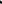 100%РейтингНаименование образовательного учрежденияКоличество баллов1МБДОУ ЦРР №5 «Сказка»95,582МБДОУ №6 «Орленок»94,60ЗМДОУ №4 «Родничок»94,384МДОУ №7 «Радуга»94,045МДОУ №1593,696МДОУ №8 «Солнышко»92,237МБДОУ №3 «Светлячок»89,838МБДОУ №10 «Звездочка»89,459МДОУ №14 «Малышок»89,2910МДОУ №288,0511МДОУ №9 «Улыбка»87,3612МДОУ №1 «Аленушка»85,18Показатели2020-2021 учебный год3.1Доля ДОУ, в которых создана и реализуется внутренняя система оценки качества дошкольного образования, от общего количества образовательных учреждений, реализующих программу дошкольного образования1003.2Доля ДОУ, в которых созданы общественные советы по управлению образовательными учреждениями, от общего количества образовательных учреждений, реализующих программу дошкольного образования1003.3Доля ДОУ, в которых по результатам независимой оценки качества дошкольного образования количество баллов превышает 90, от общего количества образовательных учреждений, реализующих программу дошкольного образования1003.4Доля ДОУ, в которых разработана и реализуется программа развитияДОУ, от общего количества образовательных учреждений, реализующих программу дошкольного образования100N2Показатели2020-2021 учебный год4.1Доля родителей, принимающих активное участие в образовательной деятельности О, от общего количества воспитанников ДОУ924.2Доля ДОУ, в которых созданы и успешно работают консультационные пункты по оказанию психолого-педагогической,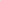 диагностической и консультативной помощи родителям, от общего количества образовательных учреждений, реализующих программу дошкольного образования1004.3Доля ДОУ, у которых уровень удовлетворенности родителей качеством предоставления дошкольного образования выше 90 0/0, от общего количества образовательных учреждений, реализующих дошкольного образования100